SELECTMEN’S MEETING  AGENDAAugust 23RD, 20225:00PM Flag Salute 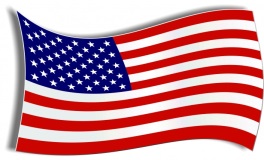 CALL TO ORDER: 5:00 PMROLL CALL: Geoff Johnson, Bill Rand, Gerald Folster, Lee Bryant & Gary FerrillDebbie Hodgins, Administrative Assistant & Nicole MacFarline, ClerkMINUTES:  Approve the Select Board meeting minutes for August 2nd meetingEDDINGTON FIRE REPORT:   See report - InformationalEddington Fire Contract update – Discussion with Town Attorney, Stephen Wagner, Rudman & WinchellADMINISTRATIVE ASSISTANT REPORT:1.  MRC update on Hampden facility2.  Local Road Assistance Program application completed 3. Monthly reportsTOWN CLERK:Cemetery updates Absentee Ballot Box from the StateACO REPORT: No reportCEO REPORT: See monthly reportPENOBSCOT COUNTY SHERIFF REPORT:Officer Pete Wentworth on vacationPLANNING BOARD:August meeting minutesCOMPREHENSIVE COMMITTEE:August meeting minutes TIF COMMITTEE:Selectboard discussion regarding committeeOLD BUSINESS:Chemo Pond boat launch update.NEW BUSINESS: NoneROADS:WORKSHOP: NoneEXECUTIVE SESSION:  NonePUBLIC COMMENT:ADJOURNMENT   Motion:               Time: